Nastavení doručující provozovny PPL ParcelShop v e-commerce řešení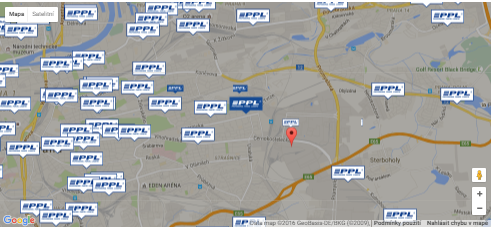 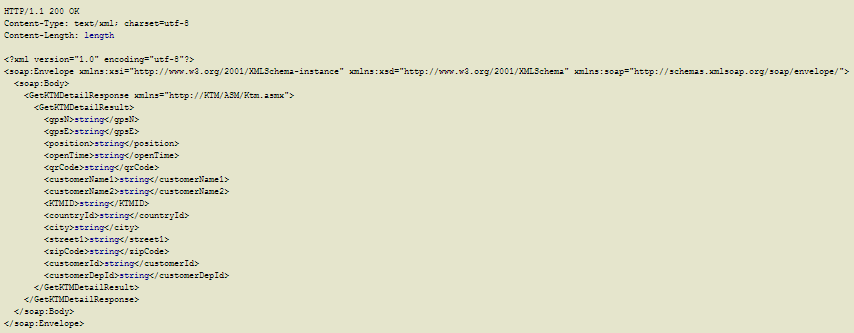 Historie změnPPL ParcelShop je distribuční síť odběrných míst, na které si příjemce zásilky může objednat doručení. Pro komfortní možnost volby PPL Parcelshopu z prostředí Vašeho e-shopu jsme pro Vás připravili několik možností, jak tuto možnost do Vašeho e-commerce řešení integrovat.Možnost doručení zásilky na zahraniční ParcelShop je volitelná parametrem země příjemce zásilky.Využití webových služebIntegrace pomocí webových služeb je vhodná pro uživatele se znalostí a zkušenostmi v oblasti EDI komunikace, serializace dat s využitím JSON, znalostí značkovacího jazyka XML a jejich integrací do SW řešení. Webová služba na základě zadaných vstupních parametrů poskytuje on-line seznam všech PPL ParcelShopů a další doplňující informace k nim. Vizuální prezentace tohoto seznamu na e-commerce řešení je na uvážení uživatele (např. formou zobrazení v Google maps API, jmenný seznam ParcelShopů, apod.).Vstupní parametry webových služebWebová služba je dostupná na adrese: https://www.pplbalik.cz/ASM/Ktm.asmx a poskytuje 2 metody:GetKTMList() – vrátí seznam PPL ParcelShopů pro zvolenou zemiGetKTMDetail() – vrátí detail PPL ParcelShopu dle zadaných vstupních parametrůVstupními parametry při volání webových služeb mohou být: customerID, customerDepID, KTMID, couCode, kde:customerID je jednoznačným číselným identifikátorem zákazníka. Číslo zákazníka je dohledatelné ve Smluvní dokumentaci, případně na faktuře nebo reportingových sestavách (příklad: 2800).KTMID je jednoznačným číselným identifikátorem ParcelShopu v rámci České republiky. Představuje kombinaci ID ParcelShopu a PSČ. Pro každé PSČ nabývá hodnot 101-999 (příklad: 10114200). Při použití doručení zásilky mimo Českou republiku je třeba použít také parametr couCode, kdy jednoznačným identifikátorem ParcelShopu je kombinace země, ID ParcelShopu a PSČ.customerDepID je identifikátorem vstupního depa ParcelShopu.couCode je identifikátor země pro zobrazení dostupného seznamu ParcelShopů mimo Českou republiku. Parametr se zadává ve formátu ISO 3166-1 alpha-2 (2 písmena, příklad: PL).Metoda GetKTMListMetoda vrátí seznam všech PPL ParcelShopů.Příklad volání:<soapenv:Envelope xmlns:soapenv="http://schemas.xmlsoap.org/soap/envelope/" xmlns:ktm="http://KTM/ASM/Ktm.asmx">   <soapenv:Header/>   <soapenv:Body>      <ktm:GetKTMList>         <!--Optional:-->         <ktm:couCode>CZ</ktm:couCode>      </ktm:GetKTMList>   </soapenv:Body></soapenv:Envelope>Odpověď serveru:<soap:Envelope xmlns:soap="http://schemas.xmlsoap.org/soap/envelope/" xmlns:xsi="http://www.w3.org/2001/XMLSchema-instance" xmlns:xsd="http://www.w3.org/2001/XMLSchema">   <soap:Body>      <GetKTMListResponse xmlns="http://KTM/ASM/Ktm.asmx">         <GetKTMListResult>            <KTMDetail>               <gpsN>49.947620000000000000000000000</gpsN>               <gpsE>15.240910000000000000000000000</gpsE>               <position>Prodejna BuBuSport se sportovním vybavením a oblečením u hlavní silnice. Tel. 731 462 476, email info@bubushop.cz</position>               <openTime>Po 08:00 - 12:00, 12:00 - 17:00&lt;/br>Út 08:00 - 12:00, 12:00 - 17:00&lt;/br>St 08:00 - 12:00, 12:00 - 17:00&lt;/br>Čt 08:00 - 12:00, 12:00 - 17:00&lt;/br>Pá 08:00 - 12:00, 12:00 - 17:00</openTime>               <qrCode/>               <customerName1>BuBuSport</customerName1>               <customerName2>PPL Parcelshop 101</customerName2>               <KTMID>10128401</KTMID>               <city>Kutná Hora</city>               <street1>Přítoky 84</street1>               <zipCode>28401</zipCode>               <customerId>253112</customerId>               <customerDepId>13</customerDepId>            </KTMDetail>
………         </GetKTMListResult>      </GetKTMListResponse>   </soap:Body></soap:Envelope>Metoda GetKTMDetailVrátí detail PPL ParcelShop buď podle zadaného KTMID nebo dle zadané kombinace customerID a zároveň customerDepID Pokud parametry nebudeme používat, je vhodné je nastavit na hodnotu null, nebo jako prázdný řetězecVrací třídu KTMDetailPříklad volání:<soapenv:Envelope xmlns:soapenv="http://schemas.xmlsoap.org/soap/envelope/" xmlns:ktm="http://KTM/ASM/Ktm.asmx"><soapenv:Header/>   <soapenv:Body>      <ktm:GetKTMDetail>         <!--Optional:-->         <ktm:customerID></ktm:customerID>         <!--Optional:-->         <ktm:customerDepID></ktm:customerDepID>         <!--Optional:-->         <ktm:KTMID>10125241</ktm:KTMID>         <!--Optional:-->         <ktm:couCode>CZ</ktm:couCode>      </ktm:GetKTMDetail>   </soapenv:Body></soapenv:Envelope>Odpověď serveru:<soap:Envelope xmlns:soap="http://schemas.xmlsoap.org/soap/envelope/" xmlns:xsi="http://www.w3.org/2001/XMLSchema-instance" xmlns:xsd="http://www.w3.org/2001/XMLSchema">   <soap:Body>      <GetKTMDetailResponse xmlns="http://KTM/ASM/Ktm.asmx">         <GetKTMDetailResult>            <gpsN>49.970888055555555555555555556</gpsN>            <gpsE>14.462711666666666666666666667</gpsE>            <position>Prodejna Náhradních dílů, roh ulice Pražská - Ke kapličce</position>            <openTime>Po 08:00 - 12:00, 12:01 - 19:00&lt;/br>Út 08:00 - 12:00, 12:01 - 19:00&lt;/br>St 08:00 - 12:00, 12:01 - 19:00&lt;/br>Čt 08:00 - 12:00, 12:01 - 19:00&lt;/br>Pá 08:00 - 12:00, 12:01 - 19:00&lt;/br>So 08:00 - 12:00, 12:01 - 14:00</openTime>            <qrCode/>            <customerName1>ADS Centrum s.r.o.</customerName1>            <customerName2>PPL Parcelshop 101</customerName2>            <KTMID>10125241</KTMID>            <city>Dolní Břežany</city>            <street1>Ke Kapličce 469</street1>            <zipCode>25241</zipCode>            <customerId>1929901</customerId>            <customerDepId>2</customerDepId>         </GetKTMDetailResult>      </GetKTMDetailResponse>   </soap:Body></soap:Envelope>Využití URL přesměrování s mapouIntegrace pomocí URL přesměrování je vhodná pro uživatele se základní znalostí a zkušenostmi v oblasti EDI a úpravy webových stránek.  Váš formulář pro volbu přepravy může zákazníka přesměrovat na interaktivní mapu, která pomocí metody GET přijímá v URL následující parametry: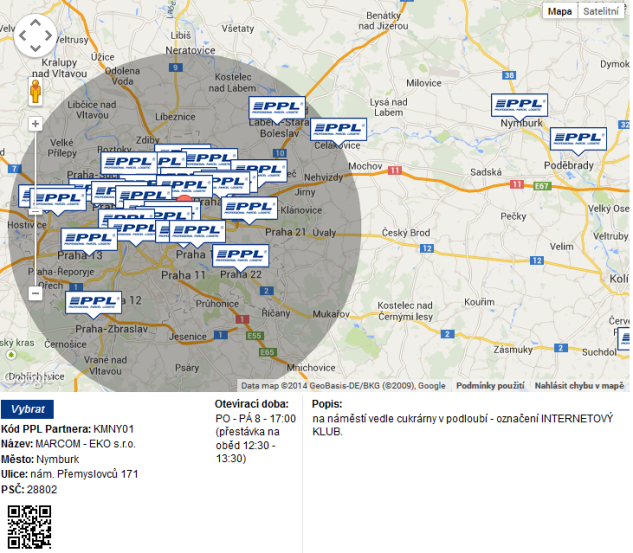 KTMID (nepovinný) - do tohoto parametru je zadán kód PPL ParcelShopu, který má odběratel ve Vašem formuláři zvolen. Pokud je nastaven, bude na mapě po zobrazení předvybrán konkrétní PPL ParcelShop s odpovídajícím kódem (příklad 10125241).KTMAddress - do tohoto parametru je zadána adresa, kterou odběratel na Vašem e-shopu uvedl jako doručovací. Mapa je vycentrována na zadanou adresu a bude kolem ní zobrazen kruh o poloměru 20km, společně se seznamem nejbližších ParcelShopů.ReturnUrl - tento parametr obsahuje URL, na kterou bude odběratel po vybrání PPL ParcelShopu přesměrován. URL může obsahovat následující značky, které budou zpracovány před přesměrováním:	{0} - tato značka bude ve výsledném URL nahrazena kódem vybraného PPL ParcelShopu	{1} - tato značka bude ve výsledném URL nahrazena adresou vybraného PPL ParcelShopu 	{2} - tato značka bude ve výsledném URL nahrazena názvem vybraného PPL ParcelShopuPozor: ReturnUrl nesmí obsahovat rezervované znaky, jako jsou "?","&","=", proto se doporučuje  celou ReturnUrl zakódovat funkcí urlencode().ReturnUrl musí odkazovat na identickou URL, ze které přišel požadavek (z bezpečnostních důvodů není možné volat URL ze serveru1 a návratovou hodnotu zasílat na server2).Při použití Javascriptu (např. window.location.href) může dojít k problému s nevygenerováním referer odkazu Vášeho serveru – volání je třeba obejít funkcí, která předání referer odkazu zajistí, aby mohlo dojít k ověření předešlého bodu – např. http://stackoverflow.com/questions/4762254/javascript-window-location-does-not-set-referer-in-the-request-header)CountryCode je identifikátor země pro zobrazení dostupného seznamu ParcelShopů. Ve výchozím nastavení je použit CountryCode CZ. Parametr se zadává ve formátu ISO 3166-1 alpha-2 (2 písmena, příklad: PL).Pokud tedy Váš odkaz na mapu bude vypadat takto:https://www.pplbalik.cz/Main3.aspx?cls=KTMMap&CountryCode=CZ&KTMAddress=10800,Cernokostelecka 500&ReturnUrl=http://www.e-shop.cz/objednavka.aspx%3fsessid%3dseesionid%26KTMID%3d{0}%26KTMaddress%3d{1}%26KTMname%3d{2}vyhledá se na mapě adresa „Černokostelecká 500, 108 00“ a adresa, na kterou bude zákazník přesměrován po vybrání provozovny PPL ParcelShop bude (v závislosti na zvoleném ParcelShopu) např:https://e-shop.cz/objednavka.aspx?sessid=seesionid&KTMID=10110800&KTMaddress=Po%C4%8Dernick%C3%A1%2081%2C%20Praha%20108%2010800&KTMname=Cukrárna%20vinárnaV proměnných KTMname, KTMaddress a KTMID budou zaslány hodnoty zvoleného PPL ParcelShopu, které je možno načíst do Vašich formulářových dat. V proměnné sessid bude vrácena hodnota session z Vašeho e-shopu, kterou jste zaslali při volání v parametru ReturnUrl.Z bezpečnostních důvodů je pro většinu browserů přesměrování povoleno pouze na adresy, ze kterých přišel požadavek. Pokud tedy přesměrování přichází z domény nejakyeshop.cz, odkaz parametru ReturnUrl musí být opět na doménu nejakyeshop.cz. Dále v parametru ReturnUrl není možné použít rezervované znaky, jako jsou "?","&","=" a tyto je třeba nahradit jejich zástupnými ekvivalenty:Verze dokumentu DatumZměnyAutor1.01.6.2016Rozšíření dokumentu,Implementace zahraničních ParcelShopů (PL, SK)IT oddělení PPL1.120.12.2016Doplnění informace o nutnosti předávat referer v metodě integrace Využití URL přesměrování s mapou při využití JavaScriptuIT oddělení PPLznakekvivalent<%3C>%3E#23%%25%{%7B}%7D|%7C\%5C^%5E~%7E[%5B]%5D`60%;%3B/%2F?%3F:%3A@40%=%3D&26%$24%+%2B"%22mezera%20